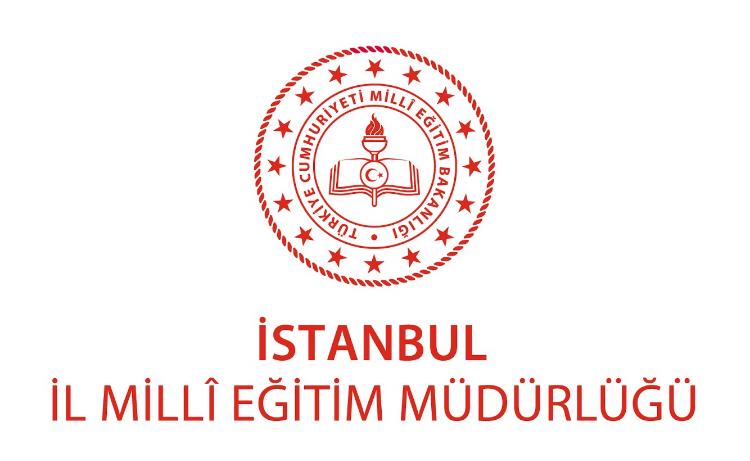 İSTANBUL’U OKUYORUM PROJESİİSTANBUL2020-2021PROJENİN AMACIİstanbul Millî Eğitim Müdürlüğüne bağlı tüm okullarda uygulanacak İstanbul’u Okuyorum Projesiyle öğrencilerimize yaşadıkları şehri niçin tanıyıp sevmeleri gerektiği konusunda bir bilinç kazandırılacaktır. Ama aynı zamanda sözlü kültürümüzün bir parçası olan masal anlatımları yapılacaktır.Bir şehri tanımanın en güzel yollarından biri okumaktır. Hakkında en fazla kitap yazılan şehirlerden biri de İstanbul’dur. Okullarda İstanbul Kitaplığı Köşesi oluşturularak hakiki bir okumaya dönüşecek ve diğer faaliyetlerle de pekiştirilecektir. Okumaların ardından yapılacak yazı, şiir ve “İstanbul Bilgi Yarışması/İSTANBULMACA” ile öğrencilerimizin ve öğretmenlerimizin bilgi ve duyarlılıkları pekiştirilecek ve aynı zamanda ödüllendirilecektir. İki aylık veya dönemlik İstanbul Kültür Dergisi çıkarılması planlanmaktadır.İstanbul’u Okuyorum Projesi ile tarih ve şehir şuurunu öğrencilerimize kazandırmak projenin genel hedefidir.  Bu kapsamda ayrıca; Öğrencilerimiz okullarda kurulan İstanbul Kitaplığı Köşesi sayesinde İstanbul kitaplarını okuyarak hem İstanbul’u öğrenmiş olacak ve beraberinde okuma kültürünü de edinecektir. Şehrini okuyup gezen ve onu bir bilgi hazinesi olarak görüp öğrenen nesiller yetiştirilecektir. Şehrimiz evimizdir, düşüncesinden hareketle öğrencilerimizin yaşadıkları İstanbul’u kendi evi olarak görmelerini sağlamak. İstanbul’u okuyan kültürünü bilir, kültürünün insanı olur şuurunu yerleştirmek.İstanbul’da yaşamanın kültürel bir ayrıcalık olduğu konusunda farkındalık uyandırmak.Şehrini tanıyan, seven, koruyan ve onu bir kültürel miras olarak geleceğe taşıma duygusuna sahip bireyler yetiştirmek. Sözlü kültür mirasımızdan masallar farkına varılmasını sağlamakBu projede yer alan öğrenciler ve öğretmenler arasından seçilecek olanların birer İstanbul uzmanı olarak yetişmelerini sağlamak. Projeden beklenen çıktılar şöyledir:İstanbul’un tarihî ve kültürel değerlerini öğrenip benimseyen öğrenciler.İstanbul kültürünü öğrencilere aktaracak rehber öğretmenler.Kadim mekânın şimdiki zamanla buluşturulması.Öğrencilerin kaleminden İstanbul’a dair yayınlanacak kitaplar.Okuma kültürü elde etmiş öğrenciler.Sözlü kültür değeri olarak masalın değerini bilen öğrenciler.Çevreye duyarlı ve daha ilgili bireyler.Tarihî eserlere saygılı ve koruma bilincine sahip öğrenciler.Şehriyle ve tarihiyle barışık öğrenciler.Öğrenciler tarafından çekilen İstanbul temalı kısa filimler.PROJENİN GEREKÇESİYaşadığımız şehir olan İstanbul, aynı zamanda Türkiye’nin de göz bebeği durumundadır. Fakat İstanbul’da yaşayan milyonlarca insan yaşadığı şehri yeterince tanımıyor, öğrenemiyor ve sahiplenemiyor. Oysa içinde yaşadığımız şehirler bizim evimizdir. Bizler sanki evimizde değil de geçici olarak bir otelde ikamet eden topluluklar gibiyiz. İstanbul, dünyanın en zengin tarihî kültürel mirasına ev sahipliği yapıyor. Fakat ne yazık ki tarihî kültürel eserlerimizi koruyamıyoruz; koruyamadığımız gibi zarar da veriyoruz. İstanbul, maalesef her geçen gün İstanbul olmaktan biraz daha uzaklaşıyor. Bunun en başta gelen sebebi de çocuklarımıza bir tarih ve şehir şuuru veremeyişimizdir. Eğer bu olumsuz gidiş devam ederse, gelecek nesiller İstanbul'un pek çok tarihî eserini fotoğraflarından seyretmek zorunda kalabilirler.Şehir aynı zamanda bizim öğretmenimizdir; okuyarak ve gezerek ondan öğreneceğimiz sayısız bilgi vardır. İstanbul hakkında yazılmış kitapların okunması, tanımadığımız şehrimizin öğrenilmesinde en önemli yollardan biri olacaktır.Bu sebeple, öğrencilerimiz arasında gönüllülük esasına bağlı olarak teşkil edilecek okuma grupları ve edebiyat öğretmenlerimizin rehberliğinde bu proje uygulanacaktır.PROJEYİ YÜRÜTECEK KİŞİ/KURUM/ KURULUŞLARİstanbul Valiliğiİl Millî Eğitim Müdürlüğüİlçe Millî Eğitim MüdürlüğüSivil Toplum KuruluşlarıYerel yönetimlerPROJENİN KAPSAMIProje, Millî Eğitim Müdürlüğümüze bağlı okullarda tüm kademelerdeki öğrencilere uygulanacaktır.UYGULAMA SÜRESİProje, 2020-2021 Eğitim Öğretim Yılında uygulanacaktır.PROJE YÜRÜTME İZLEME VE DEĞERLENDİRME EKİBİLevent YAZICI			İl Millî Eğitim MüdürüLevent ÖZİL				Strateji Geliştirme Birimi- İl Müdür YardımcısıMahmut BIYIKLI        		Strateji Geliştirme AR-GE BirimiFatma Kevser SÜMER            	Strateji Geliştirme AR-GE BirimiMurathan CILA			Strateji Geliştirme AR-GE BirimiZafer ACAR				Strateji Geliştirme AR-GE BirimiPROJE UYGULAMA BASAMAKLARIYapılması Planlanan Proje Uygulama Basamaklarıİl Millî Eğitim Müdürlüğümüz AR-GE Kültür Birimi ekibi projenin uygulanmasında yer alacaktır.İlçelerimizde AR-GE’de olanlardan projelerden sorumlu koordinatör ile işleyiş yürütülecektir.Okullar bünyesinde ise, okul müdürü başkanlığında oluşturulacak olan ekipte projelerden sorumlu müdür yardımcısı ile 2 öğretmen ve 5 öğrenci seçilecektir.Okullar, bütün çalışmalarını belediyeler, kendi öz kaynakları, okul aile birliği ve veli destekleriyle yapacaktır.İstanbul’u Okuyorum Projesini tanıtmak için sosyal medya başta olmak üzere, diğer medya kanalları da kullanılacak ve projemizin tanıtımı yaygın bir şekilde yapılacaktır.Öğrenciler arasında İstanbul konulu öykü, şiir ve kısa film yarışması açılacak, ilçelerde kurulacak jüri tarafından seçilecek ilk üç eser İl Millî Eğitim Müdürlüğü’ne gelecek, ilde ise İstanbul genelinde ilk üç eser belirlenecek. Yarışma ödüllü olacaktır. Öykü yarışmasına katılan ve kitaba girmesi uygun görülen yazılardan oluşacak bir dijital kitap hazırlanacaktır.İlçelerimizde yazar/edebiyatçı panelleri tertiplenecektir. İstanbul’un anlatılacağı bu panellerde projeye katılan öğrencilerimiz İstanbul’u tanınmış edebiyatçılarımızın anlatımıyla dinleyeceklerdir.İstanbul Masal Okulunda masal anlatımı, masal kültürü, masallarla çocukları buluşturma gibi etkinlikler yapılacaktır.Sosyal medya, yazılı ve görsel medya ve kamu alanlarında yapılacak faaliyetlerle projenin görünürlüğü sağlanacaktır.İstanbul okumalarından ve panellerden sonra öğrencilerimizin ve öğretmenlerimizin İstanbul birikimleri bir bilgi yarışmasıyla ölçülecektir. İlçelerde eleme usulüyle yapılacak yarışmalardan sonra il birincisi belirlenecektir. Dereceye giren öğrencilerimiz ve öğretmenlerimiz ödüllendirilecektir.İstanbul’u Okuyorum Projesinin sonuçlarını kamuoyu ile paylaşmak için bir değerlendirme toplantısı yapılacaktır.PROJE FAALİYET TAKVİMİİstanbul’u Okuyorum Projesi yıllık faaliyet takvimi şu şekildedir:PROJE DİJİTAL FAALİYET TAKVİMİİstanbul’u Okuyorum Projesi dijital platformda uygulanacak yıllık faaliyet takvimi şu şekildedir:
İSTANBUL MASAL OKULU 2020-2021 EĞİTİM ÖĞRETİM YILI YILLIK FAALİYET PLANIİstanbul’u Okuyorum Projesi bünyesinde öğrenci ve öğretmenlere masalın değerini far ettirmeyi amaçlayan İstanbul Masal Okulunun çalışmaları ise şu şekilde planlanmıştır:PROJE BÜTÇESİProjenin kültürel alandaki paydaşlarımızdan İl Kültür Turizm Müdürlüğü, Basın İlan Kurumu, yerel yönetimler vb. kurumların sponsorluğunda yürütülmesi planlanmaktadır. PROJENİN SÜRDÜRÜLEBİLİRLİĞİProjenin her yıl yeni beklenti ve ihtiyaçlar dikkate alınıp geliştirilerek sürdürülmesi hedeflenmektedir.AĞUSTOS*Proje hazırlıklarının ve toplantılarının yapılması*İstanbul’u Okuyorum Projesi tanıtım broşürü ve sosyal medya içeriklerinin hazırlanmasıEYLÜL*Proje ilçe ve okul koordinatör öğretmenlerin belirlenmesi *İstanbul’u Okuyorum Proje tanıtım programı*İstanbul’u Okuyorum Projesi Okuma Köşeleri kurulması*İstanbul şiirleri seçkisi*İstanbul öyküleri seçkisi*Her okulda kitap okuma gruplarının oluşturulması/Grup isimlerinin belirlenmesi (Yıl sonunda devam eden öğrencilere katılım belgesi verilecektir.)*İl Kültür Müdürlüğü kütüphane müdürleriyle toplantı yapılması.*İl geneli yurt müdürleriyle toplantı*İstanbul’u okuyan ve yaşayan adam Haluk Dursun özel programı*Öğretmen yazar ve şairlerle istişare toplantısı yapılıp yıl içerisinde yapılacak faaliyetlerin değerlendirilmesi.*İstanbul’un mekânları fotoğraf yarışması*Her ilçede kütüphane etkinliği*Okullarda kütüphane etkinliği*Kütüphane saha ziyaretleriEKİM * İl Millî Eğitim Müdürlüğü konferans salonunda İstanbul şiirleri gecesi etkinliği*Belirlenen okullardan gelen okuma grupları ile İl Millî Eğitim Kütüphanesi’nde kitap okuma etkinliği yapılması* İstanbul’u oku anlat video yarışması.*İstanbul dergileri festivali*İstanbul’u gezerek okuyorum*Benim İstanbul’um öykü yarışması*Her ilçede kütüphane etkinliği*Okullarda kütüphane etkinliği*Yurt etkinliği*Kütüphane saha ziyaretleriKASIM*Yahya Kemal’in İstanbul’u etkinliği*Belirlenen okullardan gelen okuma grupları ile Yahya Kemal Enstitüsü’nde kitap okuma etkinliği yapılması(16-20 Kasım tatil)*İstanbul’u Gezerek Okuyorum*Her ilçede kütüphane etkinliği*Okullarda kütüphane etkinliği*Yurt etkinliği*Kütüphane saha ziyaretleriARALIK*Engelliler Haftası’nda İstanbul’u okuyorum gözlerim kapalı işaret dili ile istanbul şiirleri videosu hazırlanması*Engelsiz okumalar*Benim kütüphanem fotoğraf yarışması *Her ilçeden bir okuldan belirlenecek bir öğrenci ve bir öğretmenin görme engelliler için kitap seslendirmesi yapması*Belirlenen okullardan gelen okuma grupları ile Mehmet Akif Ersoy Halk Kütüphanesi’nde kitap okuma etkinliği yapılması*Özel eğitim kitap ve materyalleri sergisi*Mehmet Akif’in İstanbul’u etkinliği*İSTANBULMACA bilgi, kültür ve beceri yarışması Hazırlıklarının yapılması (Öğretmenler Arası)*İstanbul’u gezerek okuyorum*Her ilçede kütüphane etkinliği*Okullarda kütüphane etkinliği*Yurt etkinliği*Kütüphane saha ziyaretleriOCAK*Ahmet Hamdi Tanpınar’ın İstanbul’u etkinliği* Belirlenen okullardan gelen okuma grupları ile Ahmet Hamdi Tanpınar Kütüphanesi’nde kitap okuma etkinliği yapılması*İstanbul’u Okuyorum kelime yarışması İstanbul sözlüğü metinlerinin okullara gönderilmesi( 20-31 Ocak tatil)*Proje hazırlıkları ve değerlendirme çalışmaları*İstanbul’u gezerek okuyorum*Her ilçede kütüphane etkinliği*Okullarda kütüphane etkinliği*Yurt etkinliği*Kütüphane saha ziyaretleriŞUBAT*Dünya Öykü Günü Etkinlikleri – İstanbul Öyküleri*İstanbul’u okuyanlar İstanbul’u yazanlarla buluşuyor.*İstanbul’u Okuyorum Kelime Yarışması* Belirlenen okullardan gelen okuma grupları ile Süleymaniye Kütüphanesi’nde kitap okuma etkinliği yapılması*İstanbul’u gezerek okuyorum*Her ilçede kütüphane etkinliği*Okullarda kütüphane etkinliği*Benim İstanbul’um Öykü Yarışması*Yurt etkinliği*Kütüphane saha ziyaretleriMART*Sâmiha Ayverdi’nin İstanbul’u etkinliği*Şiir Kitapları Sergisi*Vapurda İstanbul’u okuyorum şiir etkinliği*Trende İstanbul’u okuyorum şiir etkinliği*Dünya Kadınlar Günü ilçe programlarına kadın yazar ve şairlerin davet edilmesi.*Kütüphaneler Haftasında 39 ilçede her kademeden birer okulda masal anlatılması*İstanbul’u gezerek okuyorum*Her ilçede kütüphane etkinliği*Okullarda kütüphane etkinliği*Benim İstanbul’um Şiir Yarışması*Yurt etkinliği*Kütüphane saha ziyaretleriNİSAN(12-16 Nisan tatil) *İSTANBULMACA bilgi, kültür ve beceri yarışması (öğretmenler ve öğrenciler  arası)* Orhan Veli Kanık’ın İstanbul’u etkinliği*Çocuk şiirleri dinletisi* Belirlenen okullardan gelen okuma grupları ile Mihrimah Sultan Çocuk Kütüphanesi’nde kitap okuma etkinliği yapılması *Turizm haftasında “İstanbul’u Okuyorum Geziyorum” etkinliği ile İstanbul kütüphaneleri veya tarihi mekânlar gezilerek gezi yazısı, fotoğraf, video yarışması yapılması seçilenlere dergide yer verilmesi*23 Nisan haftasında anaokulu, ilkokul ve ortaokul kademelerine kütüphanelerde masal anlatımı*Benim İstanbul’um masal yarışması*İstanbul’u gezerek okuyorum*Her ilçede kütüphane etkinliği*Okullarda kütüphane etkinliği*Yurt etkinliği*Kütüphane saha ziyaretleriMAYIS*Sait Faik’in İstanbul’u etkinliği*Belirlenen okullardan gelen okuma grupları ile Burgazada Sait Faik Müzesi’nde Sait Faik hikâyeleri okuma etkinliği yapılması*İstanbul Kitapları Festivali*Benim İstanbul’um resim yarışması Üsküdar sahilinde süreli resim yarışması.*Mevsimleri Okumak Yarışmasının seçilen eserlerinin ve süreli resim yarışması tablolarının sergilenmesi*İstanbul’u gezerek okuyorum*Her ilçede kütüphane etkinliği*Okullarda kütüphane etkinliği*Yurt etkinliği*29 Mayıs İstanbul’un Fethi nedeniyle İstanbul Haftası Etkinlikleri (25-29 Mayıs)*Aşağıdaki etkinliklerden herhangi birinin okul tarafından belirlenip yapılan etkinliğin fotoğraflarının İstanbul’u Okuyorum etiketiyle sosyal medyada paylaşılması. Seçilen bir etkinliğin ödüllendirilmesi.-Sergi-Panel-Hikâye/şiir yazımı istanbul konulu atölye çalışması-İstanbul şarkıları karaoke yarışması*Kütüphane saha ziyaretleriHAZİRAN*Necip Fazıl Kısakürek’in İstanbul’u etkinliği.*İstanbul’u Okuyorum koordinatörleri ve yemeği*İSTANBULMACA bilgi, kültür ve beceri yarışması ödül töreni (öğretmenler arası)*İstanbul’u Okuyorum sene sonu kapanış programı ve İstanbul şarkıları konseri*İstanbul’u gezerek okuyorum AĞUSTOS*Dijital ortamda uygulanacak olan yıllık plan ve proje hazırlıklarının ve toplantılarının yapılması*İstanbul’u Okuyorum Projesi tanıtım broşürü ve sosyal medya içeriklerinin hazırlanmasıEYLÜL*Proje ilçe ve okul koordinatör öğretmenlerin belirlenmesi *İstanbul’u Okuyorum Projesi Okuma Köşeleri bağlamında her öğrencinin kendi evinde çalışma yapması ve İstanbul’u Okuyorum Projesi Köşesi yarışması.*Dijital ortamda okur-yazar buluşmaları *İstanbul’da Mevsimleri Okumak Fotoğraf Yarışması*İstanbul’u Okuyorum Projesi kapsamında İstanbul ve okumak temalı İstanbul dergisi hazırlık*Kitap Tanıtım günleri*” Müdürüm Ne Okuyor?” etkinliğiEKİM * Evim Kütüphanem Yarışması etkinliği*17 Ekim Ara Güler anma programı* İstanbul’u oku anlat video yarışması.*İstanbul dergisi ikinci sayı* Benim İstanbul’um yarışma etkinliği*Kitap tanıtım günleri*Temalı fotoğraf yarışması etkinliği*Okur- Yazar Buluşmaları* Müdürüm Ne Okuyor? etkinliğiKASIM(16-20 Kasım Ara Tatil)*Yahya Kemal’in İstanbul’u etkinliği *Mahmut Bıyıklı’yla İstanbul Konuşmaları*Altı çizili satırlar etkinliği*Temalı fotoğraf yarışması* İstanbul Şarkıları Söyleme yarışması hazırlıkları*Kitap tanıtım günleri*Okur- yazar buluşmaları* “Müdürüm Ne Okuyor?” EtkinliğiARALIK*Engelliler Haftası’nda İstanbul’u okuyorum gözlerim kapalı işaret dili ile istanbul şiirleri videosu hazırlanması*Engelsiz okumalar*Benim Kütüphanem Fotoğraf Yarışması *Her ilçeden bir okuldan belirlenecek bir öğrenci ve bir öğretmenin görme engelliler için kitap seslendirmesi yapması*Mehmet Akif’in İstanbul’u etkinliği*Kitap Tanıtım günleri*Okur- yazar buluşmaları* “Müdürüm Ne Okuyor?” Etkinliği*İstanbul dergisi üçüncü sayı*Mahmut Bıyıklı’yla İstanbul KonuşmalarıOCAK(25 Ocak-5 Şubat Yarıyıl Tatili)*Ahmet Hamdi Tanpınar’ın İstanbul’u etkinliği*Kitap tanıtım günleri*Okur- yazar buluşmaları* “Müdürüm Ne Okuyor?” etkinliği*Proje hazırlıkları ve değerlendirme çalışmaları* İstanbul graffiti yarışması*Temalı fotoğraf yarışması*Mahmut Bıyıklı’yla İstanbul KonuşmalarıŞUBAT*Dünya Öykü Günü etkinlikleri – İstanbul öyküleri*İstanbul’u okuyanlar İstanbul’u yazanlarla buluşuyor. (dijital ortamda)*Benim İstanbul’um öykü yarışması*Kitap tanıtım günleri*Okur- yazar buluşmaları* “Müdürüm Ne Okuyor?” Etkinliği*Temalı fotoğraf yarışması*Mahmut Bıyıklı’yla İstanbul Konuşmaları*İstanbul dergisi dördüncü sayıMART*Sâmiha Ayverdi’nin İstanbul’u etkinliği*İstanbul şiirleri okuma yarışması*Dünya Kadınlar Günü etkinliği*Kütüphaneler haftasında okuma etkinlikleri*Benim İstanbul’um şiir yarışması *Temalı fotoğraf yarışması*Mahmut Bıyıklı’yla İstanbul KonuşmalarıNİSAN(12-16 Nisan Ara Tatil) * Orhan Veli Kanık’ın İstanbul’u etkinliği*Çocuk kitapları seçkisi*Çocuk şiirleri dinletisi*Turizm haftasında “İstanbul’u Okuyorum Geziyorum” etkinliği ile İstanbul kütüphaneleri veya tarihi mekânlar dijital gezileri, fotoğraf, video yarışması yapılması seçilenlere dergide yer verilmesi*23 Nisan haftasında anaokulu, ilkokul ve ortaokul kademelerinde masal anlatıma yarışması*Benim İstanbul’um masal yarışması*İstanbul dergisi beşinci sayı* “Müdürüm Ne Okuyor?” Etkinliği*Mahmut Bıyıklı’yla İstanbul KonuşmalarıMAYIS*Sait Faik’in İstanbul’u etkinliği*Tüm liselerde çıkan dergilerin dijital ortamda yayınlanması.*Benim İstanbul’um resim yarışması *Mevsimleri okumak yarışmasının seçilen eserlerinin ve süreli resim yarışması tablolarının sergilenmesi*29 Mayıs İstanbul’un Fethi nedeniyle İstanbul Haftası Etkinlikleri (25-29 Mayıs)*Aşağıdaki etkinliklerden herhangi birinin okul tarafından belirlenip yapılan etkinliğin fotoğraflarının İstanbul’u Okuyorum etiketiyle sosyal medyada paylaşılması. Seçilen bir etkinliğin ödüllendirilmesi.-Sergi-Panel-Bilgi yarışması-Hikâye/Şiir yazımı İstanbul konulu atölye çalışması-İstanbul şarkıları karaoke yarışmasıHAZİRAN*Necip Fazıl Kısakürek’in İstanbul’u etkinliği.*İstanbul’u Okuyorum Projesi sene sonu kapanış programı ve İstanbul şarkıları yarışması* “Müdürüm Ne Okuyor?” etkinliği*Temalı fotoğraf yarışması*Mahmut Bıyıklı’yla İstanbul Konuşmaları*İstanbul dergisi altıncı sayıEKİMEKİMEKİM1. HAFTA1 EKİMPerşembe1- Sosyal medya hesabından canlı yayında masal anlatımı2- Okullarda gösterilmesi planlanan masal anlatımı video çekimleri1. HAFTA2 EKİMCuma1- İlçelerde açılması planlanan masal okullarıyla ilgili saha ziyaretleri 1. HAFTA3 EKİMCumartesi1. HAFTA4 EKİMPazar2.HAFTA5 EKİMPazartesi1- Sosyal medya hesabından canlı yayında masal anlatımı2- Okullarda gösterilmesi planlanan masal anlatımı videosunun ilanı ve paylaşılması2.HAFTA6 EKİMSalı1-İstanbul Masal Okulu 39 ilçe koordinatör toplantısı (çevrim içi)2.HAFTA7 EKİMÇarşamba1-Haftalık İstanbul Masal Okulu Planlama-süreç geliştirme toplantısı2.HAFTA8 EKİMPerşembe1- Sosyal medya hesabından canlı yayında masal anlatımı2.HAFTA9 EKİM Cuma1- İlçelerde açılması planlanan masal okullarıyla ilgili saha ziyaretleri2.HAFTA10 EKİMCumartesi2.HAFTA11 EKİMPazar3.HAFTA12 EKİMPazartesi1- Sosyal medya hesabından canlı yayında masal anlatımı2- Masal anlatımı videosunun 39 ilçe anaokulu ve ilkokullarda gösterimi3- Masal  anlatıcısı öğretmenlerin sınıflarında masal anlatımları4-Okullarda gösterilmesi planlanan masal anlatımı video çekimleri3.HAFTA13 EKİMSalı1- Masal anlatımı videosunun 39 ilçe anaokulu ve ilkokullarda gösterimi2- Masal  anlatıcısı öğretmenlerin sınıflarında masal anlatımları3.HAFTA14 EKİMÇarşamba1-Haftalık İstanbul Masal Okulu planlama-süreç geliştirme toplantısı2- Masal anlatımı videosunun 39 ilçe anaokulu ve ilkokullarda gösterimi3- Masal  anlatıcısı öğretmenlerin sınıflarında masal anlatımları3.HAFTA15 EKİMPerşembe1- Sosyal medya hesabında canlı yayında masal anlatımı2- Masal anlatımı videosunun 39 ilçe anaokulu ve ilkokullarda gösterimi3- Masal  anlatıcısı öğretmenlerin sınıflarında masal anlatımları4-Öğretmenler için anlatıcılık eğitimi başvurularının ilanı3.HAFTA16 EKİMCuma1- İlçelerde açılması planlanan masal okullarıyla ilgili saha ziyaretleri2- Masal anlatımı videosunun 39 ilçe anaokulu ve ilkokullarda gösterimi3- Masal  anlatıcısı öğretmenlerin sınıflarında masal anlatımları4-Öğretmenler için anlatıcılık eğitimi başvurularının ilanı3.HAFTA17 EKİMCumartesi3.HAFTA18 EKİMPazar4. HAFTA19 EKİMPazartesi1- Sosyal medya hesabından canlı yayında masal anlatımı2-Öğretmenler için anlatıcılık eğitimi başvurularının alınması3- Okullarda gösterilmesi planlanan masal anlatımı videosunun ilanı ve paylaşılması4. HAFTA20 EKİMSalı1- Öğretmenler için anlatıcılık eğitimi başvurularının alınması4. HAFTA21 EKİMÇarşamba1-Haftalık İstanbul Masal Okulu planlama-süreç geliştirme toplantısı2- Öğretmenler için anlatıcılık eğitimi başvurularının alınması4. HAFTA22 EKİMPerşembe1- Sosyal medya hesabından canlı yayında masal anlatımı2- Öğretmenler İçin anlatıcılık eğitimi başvuru sürecinin sona ermesi4. HAFTA23 EKİMCuma1- İlçelerde açılması planlanan masal okullarıyla ilgili saha ziyaretleri2- Öğretmenler için anlatıcılık eğitimi başvurularının değerlendirilmesi4. HAFTA24 EKİMCumartesi4. HAFTA25 EKİMPazar5. HAFTA26 EKİMPazartesi1- Sosyal medya hesabından canlı yayında masal anlatımı2- Öğretmenler için anlatıcılık eğitimi başvurularının değerlendirilmesi3- Masal anlatımı videosunun 39 ilçe anaokulu ve ilkokullarda gösterimi4- Masal  anlatıcısı öğretmenlerin sınıflarında masal anlatımları5. HAFTA27 EKİMSalı1- Öğretmenler için anlatıcılık eğitimi başvurularının değerlendirilmesi2- Masal anlatımı videosunun 39 ilçe anaokulu ve ilkokullarda gösterimi3- Masal  anlatıcısı öğretmenlerin sınıflarında masal anlatımları5. HAFTA28 EKİMÇarşamba1-Haftalık İstanbul Masal Okulu planlama-süreç geliştirme toplantısı2- Öğretmenler için anlatıcılık eğitimi başvurularının değerlendirilmesi3- Masal anlatımı videosunun 39 ilçe anaokulu ve ilkokullarda gösterimi4- Masal  anlatıcısı öğretmenlerin sınıflarında masal anlatımları5. HAFTA29 EKİMPerşembeCumhuriyet Bayramı5. HAFTA30 EKİMCuma1- İlçelerde açılması planlanan masal okullarıyla ilgili saha ziyaretleri2- Öğretmenler için anlatıcılık eğitimi başvuru sonuçlarının ilanı3- Masal anlatımı videosunun 39 ilçe anaokulu ve ilkokullarda gösterimi4- Masal  anlatıcısı öğretmenlerin sınıflarında masal anlatımları5. HAFTA31 EKİMCumartesiKASIMKASIMKASIM1. HAFTA1 KASIMPazar1- Öğretmenler İçin anlatıcılık eğitimleri 1. hafta eğitimi1. HAFTA2 KASIMPazartesi1- Sosyal medya hesabından canlı yayında masal anlatımı2- Okullarda gösterilmesi planlanan masal anlatımı videosunun ilanı ve paylaşılması1. HAFTA3 KASIMSalı1- Okullarda gösterilmesi planlanan masal anlatımı videosunun ilanı ve paylaşılması1. HAFTA4 KASIMÇarşamba1-İstanbul Masal Okulu haftalık planlama-süreç geliştirme toplantısı1. HAFTA5 KASIMPerşembe1- Sosyal medya hesabından canlı yayında masal anlatımı1. HAFTA6 KASIMCuma1- İlçelerde açılması planlanan masal okullarıyla ilgili hazırlıkların takibi1. HAFTA7 KASIMCumartesi1- Öğretmenler için anlatıcılık eğitimleri 2. hafta eğitimi2-İstanbul Masal Okulu 39 ilçe koordinatör toplantısı (çevrim içi)1. HAFTA8 KASIMPazar2.HAFTA9 KASIM Pazartesi1- Sosyal medya hesabından canlı yayında masal anlatımı2- Masal anlatımı videosunun 39 ilçe anaokulu ve ilkokullarda gösterimi3- Masal  anlatıcısı öğretmenlerin sınıflarında masal anlatımları2.HAFTA10 KASIMSalı1- Masal anlatımı videosunun 39 ilçe anaokulu ve ilkokullarda gösterimi2- Masal  anlatıcısı öğretmenlerin sınıflarında masal anlatımları2.HAFTA11 KASIMÇarşamba1-Haftalık İstanbul Masal Okulu planlama-süreç geliştirme toplantısı2- Masal anlatımı videosunun 39 ilçe anaokulu ve ilkokullarda gösterimi3- Masal   anlatıcısı öğretmenlerin sınıflarında masal anlatımları2.HAFTA12 KASIMPerşembe1- Sosyal medya hesabından canlı yayında masal anlatımı2- Masal anlatımı videosunun 39 ilçe anaokulu ve ilkokullarda gösterimi3- Masal   anlatıcısı öğretmenlerin sınıflarında masal anlatımları4-Okullarda gösterilmesi planlanan masal anlatımı video çekimleri2.HAFTA13 KASIMCuma1- Masal anlatımı videosunun 39 ilçe anaokulu ve ilkokullarda gösterimi2- Masal  anlatıcısı öğretmenlerin sınıflarında masal anlatımları3- İlçelerde açılması planlanan masal okullarıyla ilgili hazırlıkların takibi2.HAFTA14 KASIMCumartesi1- Öğretmenler için anlatıcılık eğitimleri 3. hafta eğitimi2.HAFTA15 KASIMPazar3. HAFTA(ARATATİL)16 KASIMPazartesi1- İstanbul Masal Okulu planlama-süreç geliştirme toplantısı3. HAFTA(ARATATİL)17 KASIMSalı1- Okullarda Gösterilmesi planlanan Masal Anlatımı Video Çekimleri3. HAFTA(ARATATİL)18 KASIMÇarşamba1- İstanbul Masal Okulu planlama-süreç geliştirme toplantısı3. HAFTA(ARATATİL)19 KASIMPerşembe1- İlçelerde açılması planlanan masal okullarıyla ilgili hazırlıkların takibi3. HAFTA(ARATATİL)20 KASIMCuma1- İlçelerde açılması planlanan masal okullarıyla ilgili hazırlıkların takibi3. HAFTA(ARATATİL)21 KASIMCumartesi1- Öğretmenler için anlatıcılık eğitimleri 4. hafta eğitimi3. HAFTA(ARATATİL)22 KASIMPazar4. HAFTA23 KASIMPazartesi1- Sosyal medya hesabından canlı yayında masal anlatımı2- Masal  anlatıcısı öğretmenlerin sınıflarında masal anlatımları4. HAFTA24 KASIMSalı1-Masal  anlatıcısı öğretmenlerin sınıflarında masal anlatımları4. HAFTA25 KASIMÇarşamba1- İstanbul Masal Okulu planlama-süreç geliştirme toplantısı2- Masal  anlatıcısı öğretmenlerin sınıflarında masal anlatımları4. HAFTA26 KASIMPerşembe1- Sosyal medya hesabından canlı yayında masal anlatımı2- Masal  anlatıcısı öğretmenlerin sınıflarında masal anlatımları4. HAFTA27 KasımCuma1- İlçelerde açılması planlanan masal okullarıyla ilgili hazırlıkların takibi2- Masal  anlatıcısı öğretmenlerin sınıflarında masal anlatımları4. HAFTA28 KASIMCumartesi1- Öğretmenler için anlatıcılık eğitimleri 5. hafta eğitimi4. HAFTA29 KASIMPazar4. HAFTA30 KASIMPazartesi1- Sosyal medya hesabından canlı yayında masal anlatımıARALIKARALIKARALIK1. HAFTA1 ARALIKSalı1- Okullarda gösterilmesi planlanan masal anlatımı video çekimleri1. HAFTA2 ARALIKÇarşamba1-İstanbul Masal Okulu haftalık planlama-süreç geliştirme toplantısı1. HAFTA3 ARALIKPerşembe1- Sosyal medya hesabından canlı yayında masal anlatımı1. HAFTA4 ARALIKCuma1- İlçelerde açılması planlanan masal okullarıyla ilgili çalışmaların takibi1. HAFTA5 ARALIKCumartesi1- Öğretmenler için anlatıcılık eğitimleri 2.grup 1. hafta eğitimi 1. HAFTA6 ARALIKPazar2.HAFTA7 ARALIKPazartesi1- Sosyal medya hesabından canlı yayında masal anlatımı 2-İstanbul Masal Okulu 39 ilçe koordinatör toplantısı (çevrim içi) 3- Okullarda gösterilmesi planlanan masal anlatımı videosunun ilanı ve paylaşılması2.HAFTA8 ARALIKSalı1- Okullarda gösterilmesi planlanan masal anlatımı videosunun ilanı ve paylaşılması2.HAFTA9 ARALIK Çarşamba1-İstanbul Masal Okulu haftalık planlama-süreç geliştirme toplantısı2.HAFTA10 ARALIKPerşembe1- Sosyal medya hesabından canlı yayında masal anlatımı 2.HAFTA11 ARALIKCuma1- İlçelerde açılması planlanan masal okullarıyla ilgili çalışmaların takibi2.HAFTA12 ARALIKCumartesi1- Öğretmenler için anlatıcılık eğitimleri 2.grup 2. hafta eğitimi2.HAFTA13 ARALIKPazar3.HAFTA14 ARALIKPazartesi1- Sosyal medya hesabından canlı yayında masal anlatımı 2- Masal anlatımı videosunun 39 ilçe anaokulu ve ilkokullarda gösterimi3- Masal  anlatıcısı öğretmenlerin sınıflarında masal anlatımları3.HAFTA15 ARALIKSalı1- Masal anlatımı videosunun 39 ilçe anaokulu ve ilkokullarda gösterimi2- Masal  anlatıcısı öğretmenlerin sınıflarında masal anlatımları3.HAFTA16 ARALIKÇarşamba1-İstanbul Masal Okulu haftalık planlama-süreç geliştirme toplantısı 2- Masal anlatımı videosunun 39 ilçe anaokulu ve ilkokullarda gösterimi3- Masal  anlatıcısı öğretmenlerin sınıflarında masal anlatımları3.HAFTA17 ARALIKPerşembe1- Sosyal medya hesabından canlı yayında masal anlatımı 2- Masal anlatımı videosunun 39 ilçe anaokulu ve ilkokullarda gösterimi3- Masal  anlatıcısı öğretmenlerin sınıflarında masal anlatımları3.HAFTA18 ARALIKCuma1- İlçelerde açılması planlanan masal okullarıyla ilgili süreç değerlendirme toplantısı2- Masal anlatımı videosunun 39 ilçe anaokulu ve ilkokullarda gösterimi3- Masal  anlatıcısı öğretmenlerin sınıflarında masal anlatımları3.HAFTA19 ARALIKCumartesi1- Öğretmenler için anlatıcılık eğitimleri 2.grup 3. hafta eğitimi3.HAFTA20 ARALIKPazar4. HAFTA21 ARALIKPazartesi1- Sosyal medya hesabından canlı yayında masal anlatımı 4. HAFTA22 ARALIKSalı1- Okullarda gösterilmesi planlanan masal anlatımı video çekimleri4. HAFTA23 ARALIKÇarşamba1-İstanbul Masal Okulu haftalık planlama-süreç geliştirme toplantısı 4. HAFTA24 ARALIKPerşembe1- Sosyal medya hesabından canlı yayında masal anlatımı 4. HAFTA25 ARALIKCuma1- İlçelerde açılması planlanan masal okullarıyla ilgili süreç değerlendirme toplantısı4. HAFTA26 ARALIKCumartesi1- Öğretmenler için anlatıcılık eğitimleri 2.grup 4. hafta eğitimi4. HAFTA27 ARALIKPazar5. HAFTA28 ARALIKPazartesi1- Sosyal medya hesabından canlı yayında masal anlatımı 2- Okullarda gösterilmesi planlanan masal anlatımı videosunun ilanı ve paylaşılması3- Masal  anlatıcısı öğretmenlerin sınıflarında masal anlatımları5. HAFTA29 ARALIKSalı1- Okullarda gösterilmesi planlanan masal anlatımı videosunun ilanı ve paylaşılması2- Masal  anlatıcısı öğretmenlerin sınıflarında masal anlatımları5. HAFTA30 ARALIKÇarşamba1-İstanbul Masal Okulu haftalık planlama-süreç geliştirme toplantısı 2- Masal  anlatıcısı öğretmenlerin sınıflarında masal anlatımları5. HAFTA31 ARALIKPerşembe1- Sosyal medya hesabından canlı yayında masal anlatımı2- Masal  anlatıcısı öğretmenlerin sınıflarında masal anlatımlarıOCAKOCAKOCAK1. HAFTA1 OCAKCumaResmî tatil1. HAFTA2 OCAKCumartesi1- Öğretmenler için anlatıcılık eğitimleri 2.grup 5. hafta eğitimi1. HAFTA3 OCAKPazar2.HAFTA4 OCAKPazartesi1- Sosyal medya hesabından canlı yayında masal anlatımı2- Okullarda gösterilmesi planlanan masal anlatımı videosunun ilanı ve paylaşılması2.HAFTA5 OCAKSalı1-İstanbul Masal Okulu 39 ilçe koordinatör toplantısı (çevrim içi)2- Okullarda gösterilmesi planlanan masal anlatımı videosunun ilanı ve paylaşılması2.HAFTA6 OCAKÇarşamba1- İstanbul Masal Okulu haftalık planlama-süreç geliştirme toplantısı2.HAFTA7 OCAKPerşembe1- Sosyal medya hesabından canlı yayında masal anlatımı2.HAFTA8 OCAK Cuma1- İlçelerde açılması planlanan masal okullarıyla ilgili süreç değerlendirme toplantısı2.HAFTA9 OCAKCumartesi2.HAFTA10 OCAKPazar3.HAFTA11 OCAKPazartesi1- Sosyal medya hesabından canlı yayında masal anlatımı2- Masal anlatımı videosunun 39 ilçe anaokulu ve ilkokullarda gösterimi3- Masal  anlatıcısı öğretmenlerin sınıflarında masal anlatımları3.HAFTA12 OCAKSalı1- Masal anlatımı videosunun 39 ilçe anaokulu ve ilkokullarda gösterimi2- Masal  anlatıcısı öğretmenlerin sınıflarında masal anlatımları3.HAFTA13 OCAKÇarşamba1-İstanbul Masal Okulu haftalık planlama-süreç geliştirme toplantısı2- Masal anlatımı videosunun 39 ilçe anaokulu ve ilkokullarda gösterimi3- Masal  anlatıcısı öğretmenlerin sınıflarında masal anlatımları3.HAFTA14 OCAKPerşembe1- Sosyal medya hesabında canlı yayında masal anlatımı2- Masal anlatımı videosunun 39 ilçe anaokulu ve ilkokullarda gösterimi3- Masal  anlatıcısı öğretmenlerin sınıflarında masal anlatımları3.HAFTA15 OCAKCuma1- İlçelerde açılması planlanan masal okullarıyla ilgili süreç değerlendirme toplantısı2- Masal anlatımı videosunun 39 ilçe anaokulu ve ilkokullarda gösterimi3- masal  anlatıcısı öğretmenlerin sınıflarında masal anlatımları3.HAFTA16 OCAKCumartesi3.HAFTA17 OCAKPazar4. HAFTA18 OCAKPazartesi1- Sosyal medya hesabından canlı yayında masal anlatımı4. HAFTA19 OCAKSalı4. HAFTA20 OCAKÇarşamba1-İstanbul Masal Okulu haftalık planlama-süreç geliştirme toplantısı4. HAFTA21 OCAKPerşembe1- Sosyal medya hesabından canlı yayında masal anlatımı4. HAFTA22 OCAKCuma1- İlçelerde açılması planlanan masal okullarıyla ilgili süreç değerlendirme toplantısı4. HAFTA23 OCAKCumartesi4. HAFTA24 OCAKPazar5. HAFTA(YARIYILTATİLİ)25 OCAKPazartesi1- İlçelerde kurulan masal okullarının resmî açılış programı5. HAFTA(YARIYILTATİLİ)26 OCAKSalı1- İlçelerde kurulan masal okullarının resmî açılış programı5. HAFTA(YARIYILTATİLİ)27 OCAKÇarşamba1- İlçelerde kurulan masal okullarının resmî açılış programı5. HAFTA(YARIYILTATİLİ)28 OCAKPerşembe1- İlçelerde kurulan masal okullarının resmî açılış programı5. HAFTA(YARIYILTATİLİ)29 OCAKCuma1- İlçelerde kurulan masal okullarının resmî açılış programı5. HAFTA(YARIYILTATİLİ)30 OCAKCumartesi5. HAFTA(YARIYILTATİLİ)31 OCAKPazarŞUBATŞUBATŞUBAT1. HAFTA(YARIYILTATİLİ)1 ŞUBATPazartesi1. Birinci yarıyıl değerlendirme ve planlama toplantısı1. HAFTA(YARIYILTATİLİ)2 ŞUBATSalı1-Okullarda gösterilmesi planlanan masal anlatımı video çekimleri1. HAFTA(YARIYILTATİLİ)3 ŞUBATÇarşamba1-Haftalık İstanbul Masal Okulu planlama-süreç geliştirme toplantısı1. HAFTA(YARIYILTATİLİ)4 ŞUBATPerşembe1-Okullarda gösterilmesi planlanan masal anlatımı video çekimleri1. HAFTA(YARIYILTATİLİ)5 ŞUBAT Cuma1- İlçelerde açılan masal okullarıyla ilgili saha ziyaretleri1. HAFTA(YARIYILTATİLİ)6 ŞUBATCumartesi1. HAFTA(YARIYILTATİLİ)7 ŞUBATPazar2.HAFTA8 ŞUBATPazartesi1- Sosyal medya hesabından canlı yayında masal anlatımı2.HAFTA9 ŞUBATSalı1-İstanbul Masal Okulu 39 ilçe koordinatör toplantısı (çevrim içi)2.HAFTA10 ŞUBATÇarşamba1-İstanbul Masal Okulu haftalık planlama-süreç geliştirme toplantısı2- Masal anlatımı videosunun 39 ilçeyle paylaşılması2.HAFTA11 ŞUBATPerşembe1- Sosyal medya hesabında canlı yayında masal anlatımı2.HAFTA12 ŞUBATCuma1- İlçelerde açılan masal okullarıyla ilgili saha ziyaretleri2.HAFTA13 ŞUBATCumartesi2.HAFTA14 ŞUBATPazar3. HAFTA15 ŞUBATPazartesi1- Sosyal medya hesabından canlı yayında masal anlatımı2- Masal anlatımı videosunun 39 ilçe anaokulu ve ilkokullarda gösterimi3- Masal  anlatıcısı öğretmenlerin sınıflarında masal anlatımları3. HAFTA16 ŞUBATSalı2- Masal anlatımı videosunun 39 ilçe anaokulu ve ilkokullarda gösterimi3- Masal  anlatıcısı öğretmenlerin sınıflarında masal anlatımları 3. HAFTA17 ŞUBATÇarşamba1-İstanbul Masal Okulu haftalık planlama-süreç geliştirme toplantısı2- Masal anlatımı videosunun 39 ilçe anaokulu ve ilkokullarda gösterimi3- Masal  anlatıcısı öğretmenlerin sınıflarında masal anlatımları3. HAFTA18 ŞUBATPerşembe1- Sosyal medya hesabından canlı yayında masal anlatımı2- Masal anlatımı videosunun 39 ilçe anaokulu ve ilkokullarda gösterimi3- Masal  anlatıcısı öğretmenlerin sınıflarında masal anlatımları3. HAFTA19 ŞUBATCuma1- Masal anlatımı videosunun 39 ilçe anaokulu ve ilkokullarda gösterimi2- Masal  anlatıcısı öğretmenlerin sınıflarında masal anlatımları3. HAFTA20 ŞUBATCumartesi3. HAFTA21 ŞUBATPazar4. HAFTA22 ŞUBATPazartesi1- Sosyal medya hesabından canlı yayında masal anlatımı4. HAFTA23 ŞUBATSalı1- Masal anlatımı videosunun 39 ilçeyle paylaşılması4. HAFTA24 ŞUBATÇarşamba1-İstanbul masal okulu haftalık planlama-süreç geliştirme toplantısı4. HAFTA25 ŞUBATPerşembe1- Sosyal medya hesabından canlı yayında masal anlatımı4. HAFTA26 ŞUBATCuma1- İlçelerde açılan masal okullarıyla ilgili saha ziyaretleri4. HAFTA27 ŞUBATCumartesi4. HAFTA28 ŞUBATPazarMARTMARTMART1. HAFTA1 MARTPazartesi1- Sosyal medya hesabından canlı yayında masal anlatımı2- Masal anlatımı videosunun 39 ilçe anaokulu ve ilkokullarda gösterimi3- Masal  anlatıcısı öğretmenlerin sınıflarında masal anlatımları1. HAFTA2 MARTSalı1- Masal Anlatımı Videosunun 39 İlçe Anaokulu Ve İlkokullarda Gösterimi2- Masal  anlatıcısı öğretmenlerin sınıflarında masal anlatımları1. HAFTA3 MARTÇarşamba1-İstanbul Masal Okulu haftalık planlama-süreç geliştirme toplantısı2- Masal anlatımı videosunun 39 ilçe anaokulu ve ilkokullarda gösterimi3- Masal  anlatıcısı öğretmenlerin sınıflarında masal anlatımları1. HAFTA4 MARTPerşembe1- Sosyal medya hesabından canlı yayında masal anlatımı2- Masal anlatımı videosunun 39 ilçe anaokulu ve ilkokullarda gösterimi3- Masal  anlatıcısı öğretmenlerin sınıflarında masal anlatımları1. HAFTA5 MART Cuma1- İlçelerde açılan masal okullarıyla ilgili saha ziyaretleri2- Masal anlatımı videosunun 39 ilçe anaokulu ve ilkokullarda gösterimi3- Masal  anlatıcısı öğretmenlerin sınıflarında masal anlatımları1. HAFTA6 MARTCumartesi1. HAFTA7 MARTPazar2.HAFTA8 MARTPazartesi1- Sosyal medya hesabından canlı yayında masal anlatımı2.HAFTA9 MARTSalı1-İstanbul Masal Okulu 39 ilçe koordinatör toplantısı (çevrim içi)2.HAFTA10 MARTÇarşamba1-İstanbul Masal Okulu haftalık planlama-süreç geliştirme toplantısı2- Masal anlatımı videosunun 39 ilçeyle paylaşılması2.HAFTA11 MARTPerşembe1- Sosyal medya hesabında canlı yayında masal anlatımı2.HAFTA12 MARTCuma1- İlçelerde açılan masal okullarıyla ilgili saha ziyaretleri2.HAFTA13 MARTCumartesi2.HAFTA14 MARTPazar3. HAFTA15 MARTPazartesi1- Sosyal medya hesabından canlı yayında masal anlatımı2- Masal anlatımı videosunun 39 ilçe anaokulu ve ilkokullarda gösterimi3- Masal  anlatıcısı öğretmenlerin sınıflarında masal anlatımları4-Öğretmenler için anlatıcılık eğitimi başvurularının ilanı3. HAFTA16 MARTSalı2- Masal anlatımı videosunun 39 ilçe anaokulu ve ilkokullarda gösterimi3- Masal  anlatıcısı öğretmenlerin sınıflarında masal anlatımları 4-Öğretmenler için anlatıcılık eğitimi başvurularının ilanı3. HAFTA17 MARTÇarşamba1-İstanbul Masal Okulu haftalık planlama-süreç geliştirme toplantısı2- Masal anlatımı videosunun 39 ilçe anaokulu ve ilkokullarda gösterimi3- Masal  anlatıcısı öğretmenlerin sınıflarında masal anlatımları4-Öğretmenler için anlatıcılık eğitimi başvurularının alınması3. HAFTA18 MARTPerşembe1- Sosyal medya hesabından canlı yayında masal anlatımı2- Masal anlatımı videosunun 39 ilçe anaokulu ve ilkokullarda gösterimi3- Masal  anlatıcısı öğretmenlerin sınıflarında masal anlatımları4-Öğretmenler için anlatıcılık eğitimi başvurularının alınması3. HAFTA19 MARTCuma1- Masal anlatımı videosunun 39 ilçe anaokulu ve ilkokullarda gösterimi2- Masal  anlatıcısı öğretmenlerin sınıflarında masal anlatımları3-Öğretmenler için anlatıcılık eğitimi başvurularının sona ermesi3. HAFTA20 MARTCumartesi3. HAFTA21 MARTPazar4. HAFTA22 MARTPazartesi1- Sosyal medya hesabından canlı yayında masal anlatımı2-Öğretmenler için anlatıcılık eğitimi başvurularının değerlendirilmesi4. HAFTA23 MARTSalı1-Öğretmenler için anlatıcılık eğitimi başvurularının değerlendirilmesi4. HAFTA24 MARTÇarşamba1-İstanbul Masal Okulu haftalık planlama-süreç geliştirme toplantısı2-Öğretmenler için anlatıcılık eğitimi başvurularının değerlendirilmesi4. HAFTA25 MARTPerşembe1- Sosyal medya hesabından canlı yayında masal anlatımı2-Öğretmenler için anlatıcılık eğitimi başvurularının değerlendirilmesi4. HAFTA26 MARTCuma1- İlçelerde açılan masal okullarıyla ilgili saha ziyaretleri2-Öğretmenler için anlatıcılık eğitimi başvuru sonuçlarının ilanı4. HAFTA27 MARTCumartesi1- Öğretmenler için anlatıcılık eğitimleri 1. hafta eğitimi4. HAFTA28 MARTPazar5.HAFTA29 MARTPazartesi1- Sosyal medya hesabından canlı yayında masal anlatımı5.HAFTA30 MARTSalı5.HAFTA31 MARTÇarşamba1-İstanbul Masal Okulu haftalık planlama-süreç geliştirme toplantısıNİSANNİSANNİSAN1. HAFTA1 NİSANPerşembe1- Sosyal medya hesabından canlı yayında masal anlatımı1. HAFTA2 NİSANCuma1- İlçelerde açılan masal okullarıyla ilgili saha ziyaretleri1. HAFTA3 NİSANCumartesi1- Öğretmenler için anlatıcılık eğitimleri 2. hafta eğitimi1. HAFTA4 NİSANPazar2.HAFTA5 NİSANPazartesi1- Sosyal medya hesabından canlı yayında masal anlatımı2- Okullarda gösterilmesi planlanan masal anlatımı videosunun ilanı ve paylaşılması3- 23 Nisan çocuk masalcılar şenliği hazırlıkları2.HAFTA6 NİSANSalı1-İstanbul masal okulu 39 ilçe koordinatör toplantısı (Çevrim içi)2- 23 Nisan çocuk masalcılar şenliği hazırlıkları2.HAFTA7 NİSANÇarşamba1-İstanbul Masal Okulu haftalık planlama-süreç geliştirme toplantısı2- 23 Nisan çocuk masalcılar şenliği hazırlıkları2.HAFTA8 NİSANPerşembe1- Sosyal medya hesabından canlı yayında masal anlatımı2- 23 Nisan Çocuk masalcılar şenliği hazırlıkları2.HAFTA9 NİSANCuma1- İlçelerde açılan masal okullarıyla ilgili saha ziyaretleri2- 23 Nisan çocuk masalcılar şenliği hazırlıkları2.HAFTA10 NİSANCumartesi1- Öğretmenler için anlatıcılık eğitimleri 3. hafta eğitimi2.HAFTA11 NİSANPazar3.HAFTA(ARATATİL)12 NİSANPazartesi1-Okullarda gösterilmesi planlanan masal anlatımı video çekimleri2- 39 ilçede 23 Nisan çocuk masalcılar şenliği hazırlıklarının tamamlanması3.HAFTA(ARATATİL)13 NİSANSalı1- 39 ilçede 23 Nisan çocuk masalcılar şenliği hazırlıklarının tamamlanması3.HAFTA(ARATATİL)14 NİSANÇarşamba1-İstanbul Masal Okulu haftalık planlama-süreç geliştirme toplantısı2- 39 ilçede 23 Nisan çocuk masalcılar şenliği hazırlıklarının tamamlanması3.HAFTA(ARATATİL)15 NİSANPerşembe1- 39 ilçede 23 Nisan çocuk masalcılar şenliği hazırlıklarının tamamlanması3.HAFTA(ARATATİL)16 NİSANCuma1- 39 ilçede 23 Nisan çocuk masalcılar şenliği hazırlıklarının tamamlanması3.HAFTA(ARATATİL)17 NİSANCumartesi1- Öğretmenler için anlatıcılık eğitimleri 4. hafta eğitimi3.HAFTA(ARATATİL)18 NİSANPazar4. HAFTA19 NİSANPazartesi1- Sosyal medya hesabından canlı yayında masal anlatımı2- Okullarda gösterilmesi planlanan masal anlatımı videosunun ilanı ve paylaşılması3- 23 Nisan Çocuk masalcılar şenliği etkinlikleri4. HAFTA20 NİSANSalı1- okullarda gösterilmesi planlanan masal anlatımı videosunun ilanı ve paylaşılması2- 23 Nisan çocuk masalcılar şenliği etkinlikleri4. HAFTA21 NİSANÇarşamba1-İstanbul Masal Okulu haftalık planlama-süreç geliştirme toplantısı2- 23 Nisan Çocuk masalcılar şenliği etkinlikleri4. HAFTA22 NİSANPerşembe1- Sosyal medya hesabından canlı yayında masal anlatımı2- 23 Nisan çocuk masalcılar şenliği etkinlikleri4. HAFTA23 NİSANCuma1- 23 Nisan Çocuk masalcılar şenliği etkinlikleri4. HAFTA24 NİSANCumartesi1- Öğretmenler için anlatıcılık eğitimleri 5. hafta eğitimi4. HAFTA25 NİSANPazar5. HAFTA26 NİSANPazartesi1- Sosyal medya hesabından canlı yayında masal anlatımı2- Masal anlatımı videosunun 39 ilçe anaokulu ve ilkokullarda gösterimi3- Masal  anlatıcısı öğretmenlerin sınıflarında masal anlatımları5. HAFTA27 NİSANSalı1- Masal anlatımı videosunun 39 ilçe anaokulu ve ilkokullarda gösterimi2- Masal  anlatıcısı öğretmenlerin sınıflarında masal anlatımları5. HAFTA28 NİSANÇarşamba1- İstanbul masal okulu haftalık planlama-süreç geliştirme toplantısı3- Masal anlatımı videosunun 39 ilçe anaokulu ve ilkokullarda gösterimi4- Masal  anlatıcısı öğretmenlerin sınıflarında masal anlatımları5. HAFTA29 NİSANPerşembe1- Sosyal medya hesabından canlı yayında masal anlatımı2- Masal Anlatımı videosunun 39 ilçe anaokulu ve ilkokullarda gösterimi3- Masal  anlatıcısı öğretmenlerin sınıflarında masal anlatımları5. HAFTA30 NİSANCuma1- Masal anlatımı videosunun 39 ilçe anaokulu ve ilkokullarda gösterimi2- Masal  anlatıcısı öğretmenlerin sınıflarında masal anlatımlarıMAYISMAYISMAYIS1. HAFTA1 MAYISCumartesi1- Öğretmenler için anlatıcılık eğitimleri 1. hafta eğitimi1. HAFTA2MAYISPazar2. HAFTA3 MAYISPazartesi1- Sosyal medya hesabından canlı yayında masal anlatımı2- Okullarda gösterilmesi planlanan masal anlatımı videosunun ilanı ve paylaşılması2. HAFTA4 MAYISSalı1- Okullarda gösterilmesi planlanan masal anlatımı videosunun ilanı ve paylaşılması2. HAFTA5 MAYISÇarşamba1-İstanbul Masal Okulu haftalık planlama-süreç geliştirme toplantısı2. HAFTA6 MAYISPerşembe1- Sosyal medya hesabından canlı yayında masal anlatımı2. HAFTA7 MAYISCuma2-İstanbul Masal Okulu 39 ilçe koordinatör toplantısı (çevrim içi)2. HAFTA8 MAYISCumartesi1- Öğretmenler için anlatıcılık eğitimleri 2. hafta eğitimi2. HAFTA9 MAYISPazar2.HAFTA10 MAYIS Pazartesi1- Sosyal medya hesabından canlı yayında masal anlatımı2- Masal anlatımı videosunun 39 ilçe anaokulu ve ilkokullarda gösterimi3- Masal  anlatıcısı öğretmenlerin sınıflarında masal anlatımları2.HAFTA11 MAYISSalı1- Masal anlatımı videosunun 39 ilçe anaokulu ve ilkokullarda gösterimi2- Masal  anlatıcısı öğretmenlerin sınıflarında masal anlatımları2.HAFTA12 MAYISÇarşamba1-İstanbul Masal Okulu haftalık planlama-süreç geliştirme toplantısı2- Masal anlatımı videosunun 39 ilçe anaokulu ve ilkokullarda gösterimi3- Masal  anlatıcısı öğretmenlerin sınıflarında masal anlatımları2.HAFTA13 MAYISPerşembe1- Sosyal medya hesabından canlı yayında masal anlatımı2- Masal anlatımı videosunun 39 ilçe anaokulu ve ilkokullarda gösterimi3- Masal  anlatıcısı öğretmenlerin sınıflarında masal anlatımları4-Okullarda gösterilmesi planlanan masal anlatımı video çekimleri2.HAFTA14 MAYISCuma1- Masal anlatımı videosunun 39 ilçe anaokulu ve ilkokullarda gösterimi2- Masal  anlatıcısı öğretmenlerin sınıflarında masal anlatımları2.HAFTA15 MAYISCumartesi1- Öğretmenler için anlatıcılık eğitimleri 3. hafta eğitimi2.HAFTA16 MAYISPazar3. HAFTA17 MAYISPazartesi1- Sosyal medya hesabından canlı yayında masal anlatımı2- Masal öğretmenler anlatıcılık festivali hazırlıkları3. HAFTA18 MAYISSalı1- Okullarda gösterilmesi planlanan masal anlatımı video çekimleri2- Masal öğretmenler anlatıcılık festivali hazırlıkları3. HAFTA19 MAYISÇarşamba1- İstanbul Masal Okulu planlama-süreç geliştirme toplantısı2- Masal öğretmenler anlatıcılık festivali hazırlıkları3. HAFTA20 MAYISPerşembe1- Sosyal medya hesabından canlı yayında masal anlatımı2- Masal öğretmenler anlatıcılık festivali hazırlıkları3. HAFTA21 MAYISCuma1- Masal öğretmenler anlatıcılık festivali hazırlıkları3. HAFTA22 MAYISCumartesi1- Öğretmenler için anlatıcılık eğitimleri 4. hafta eğitimi3. HAFTA23 MAYISPazar4. HAFTA24 MAYISPazartesi1- Sosyal medya hesabından canlı yayında masal anlatımı2- Masal  anlatıcısı öğretmenlerin sınıflarında masal anlatımları4. HAFTA25 MAYISSalı1-Masal  anlatıcısı öğretmenlerin sınıflarında masal anlatımları4. HAFTA26 MAYISÇarşamba1- İstanbul Masal Okulu haftalık planlama-süreç geliştirme toplantısı2- Masal  anlatıcısı öğretmenlerin sınıflarında masal anlatımları4. HAFTA27 MAYISPerşembe1- Sosyal medya hesabından canlı yayında masal anlatımı2- Masal  anlatıcısı öğretmenlerin sınıflarında masal anlatımları4. HAFTA28 MAYIS1- İlçelerde açılması planlanan masal okullarıyla ilgili hazırlıkların takibi2- Masal  anlatıcısı öğretmenlerin sınıflarında masal anlatımları4. HAFTA29 MAYISCumartesi1- Öğretmenler için anlatıcılık eğitimleri 5. hafta eğitimi4. HAFTA30 MAYISPazar4. HAFTA31 MAYISPazartesi1- Sosyal medya hesabından canlı yayında masal anlatımı2- Masal öğretmenler anlatıcılık festivali hazırlıkları1- Okullarda gösterilmesi planlanan masal anlatımı videosunun ilanı ve paylaşılmasıHAZİRANHAZİRANHAZİRAN1. HAFTA1 HAZİRANSalı1- Okullarda gösterilmesi planlanan masal anlatımı videosunun ilanı ve paylaşılması2- Masal öğretmenler anlatıcılık festivali hazırlıkları1. HAFTA2 HAZİRANÇarşamba1-İstanbul masal okulu haftalık planlama-süreç geliştirme toplantısı2- Masal öğretmenler anlatıcılık festivali hazırlıkları1. HAFTA3 HAZİRANPerşembe1- Sosyal medya hesabından canlı yayında masal anlatımı2- Masal öğretmenler anlatıcılık festivali hazırlıkları1. HAFTA4 HAZİRANCuma1- Masal öğretmenler anlatıcılık festivali hazırlıkları1. HAFTA5 HAZİRANCumartesi1- Masal öğretmenler anlatıcılık festivali 1. HAFTA6 HAZİRANPazar2.HAFTA7 HAZİRANPazartesi1- Sosyal medya hesabından canlı yayında masal anlatımı 2-İstanbul masal okulu 39 ilçe koordinatör toplantısı (çevrim içi) 2- Masal anlatımı videosunun 39 ilçe anaokulu ve ilkokullarda gösterimi3- Masal  anlatıcısı öğretmenlerin sınıflarında masal anlatımları2.HAFTA8 HAZİRANSalı1- Masal anlatımı videosunun 39 ilçe anaokulu ve ilkokullarda gösterimi2- Masal  anlatıcısı öğretmenlerin sınıflarında masal anlatımları2.HAFTA9 HAZİRANÇarşamba1-İstanbul Masal Okulu Haftalık planlama-süreç geliştirme toplantısı2- Masal anlatımı videosunun 39 ilçe anaokulu ve ilkokullarda gösterimi3- Masal  anlatıcısı öğretmenlerin sınıflarında masal anlatımları2.HAFTA10 HAZİRANPerşembe1- Sosyal medya hesabından canlı yayında masal anlatımı 2- Masal anlatımı videosunun 39 ilçe anaokulu ve ilkokullarda gösterimi3- Masal  anlatıcısı öğretmenlerin sınıflarında masal anlatımları2.HAFTA11 HAZİRANCuma1- Masal anlatımı videosunun 39 ilçe anaokulu ve ilkokullarda gösterimi2- Masal  anlatıcısı öğretmenlerin sınıflarında masal anlatımları2.HAFTA12 HAZİRANCumartesi2.HAFTA13 HAZİRANPazar3.HAFTA14 HAZİRANPazartesi1- Sosyal medya hesabından canlı yayında masal anlatımı 3.HAFTA15 HAZİRANSalı3.HAFTA16 HAZİRANÇarşamba1-İstanbul Masal Okulu haftalık planlama-süreç geliştirme toplantısı 3.HAFTA17 HAZİRANPerşembe1- Sosyal medya hesabından canlı yayında masal anlatımı 3.HAFTA18 HAZİRANCuma1- İlçelerde açılan masal okullarıyla ilgili süreç değerlendirme toplantısı3.HAFTA19 HAZİRANCumartesi3.HAFTA20 HAZİRANPazar4. HAFTA21 HAZİRANPazartesi1- İlçelerde açılan masal okullarıyla ilgili saha ziyareti4. HAFTA22 HAZİRANSalı1- İlçelerde açılan masal okullarıyla ilgili saha ziyareti4. HAFTA23 HAZİRANÇarşamba1- İlçelerde açılan masal okullarıyla ilgili saha ziyareti4. HAFTA24 HAZİRANPerşembe1- İlçelerde açılan masal okullarıyla ilgili saha ziyareti4. HAFTA25 HAZİRANCuma1- İlçelerde açılan masal okullarıyla ilgili saha ziyareti4. HAFTA26 HAZİRANCumartesi4. HAFTA27 HAZİRANPazar5. HAFTA28 HAZİRANPazartesi1- İstanbul Masal Okulu yıl sonu değerlendirme toplantısı5. HAFTA29 HAZİRANSalı1- İstanbul Masal Okulu yıl sonu değerlendirme toplantısı5. HAFTA30 HAZİRANÇarşamba1- İstanbul Masal Okulu yıl sonu değerlendirme toplantısı